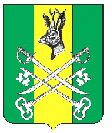 АДМИНИСТРАЦИЯ СЕЛЬСКОГО ПОСЕЛЕНИЯ «НОМОКОНОВСКОЕ»                                     ПОСТАНОВЛЕНИЕ«19» марта      2021 года                                                                                        № 8 с.Номоконово«О мерах по обеспечению сохранности
кабельных линий и сооружений связи»
В целях обеспечения сохранности кабельных линий и сооружений связи на территории сельского поселения «Номоконовское», предупреждения случаев их повреждений, повышения ответственности юридических и физических лиц при осуществлении застройки земельных участков, строительстве, расширении, реконструкции, техническом перевооружении зданий, строений, автодорог, сооружений связи, в соответствии с Постановлением Российской Федерации от 09 июня 1995 года № 578 «Об утверждении правил охраны линий и сооружений связи Российской Федерации», Администрация сельского поселения «Номоконовское»
постановляет:
1.    Рекомендовать руководителям предприятий, учреждений, организаций независимо от их организационно - правовой формы и формы собственности, а также физическим лицам перед началом производства строительных, землеройных, ремонтных, монтажных работ, посадки и корчевании деревьев, при устройстве стоянок автотранспорта, установке торговых точек, сносе и реконструкции зданий и сооружений и других видах работ, производимых в пределах охранных зон линий связи, получить письменное согласование на их проведение с администрацией сельского поселения «Номоконовское».
2.    Рекомендовать руководителям предприятий, учреждений, организаций независимо от их организационно- правовой формы и формы собственности оказывать содействие представителям организаций по эксплуатации линий связи для проведения охранно- разъяснительной работы.
3.    По вопросам согласования любого рода работ в пределах охранной зоны кабеля, юридическим и физическим лицам обращаться по адресу с.Номоконово ул.Школьная,5
4.    Контроль за данным постановлением оставляю за собой.
5. Настоящее постановление опубликовать (обнародовать) в соответствии с Уставом сельского поселения «Номоконовское»6. Постановление вступает в силу после его официального опубликования (обнародования) Глава сельского поселения«Номоконовское»                                                                       С.В.Алексеева                                                                        